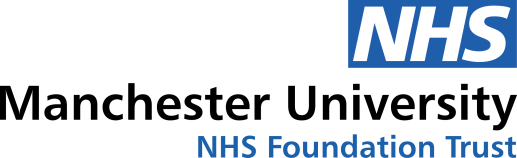 Annual Members’ Meeting – 2021‘Team MFT:  Together Caring for You’DUE TO THE ONGOING COVID-19 PANDEMIC, THIS WILL BE A ‘VIRTUAL’ MEETINGTuesday 21st September 2021As part of the virtual format, our Directors have produced a series of pre-recorded presentations (film-clips) which are available for members and the wider general public to view on Tuesday, 21st September 2021 via our Annual Members’ Meeting (AMM) webpage https://mft.nhs.uk/member-meetings/annual-members-meeting-2021/  (found under the ‘Members’ Meeting’ section of our website - www.mft.nhs.uk)The AMM Pre-recorded Presentations (film-clips):WelcomeKathy Cowell OBE DL, Group ChairmanReview of the Annual Report 2021/22Sir Michael Deegan CBE, Group Chief ExecutiveFinancial Report 2021/22 Jenny Ehrhardt, Group Chief Finance OfficerMembership Report Geraldine Thompson, Lead & Staff GovernorLooking Ahead in 2022/23Kathy Cowell OBE DL, Group ChairmanSir Michael Deegan CBE, Group Chief ExecutiveA copy of MFT’s Annual Report and Accounts is available via the ‘Report and Publications’ webpage https://mft.nhs.uk/the-trust/reports-and-publications/ Your Questions to the Board of DirectorsThe views and opinions of our members and the wider general public are really important to us in shaping the services we provide and help us to develop our future plans.  We welcome feedback about any of the AMM information presented via 
e-mail Trust.Secretary@mft.nhs.uk  or tel. 0161 276 4841 - responses will posted on our AMM webpage.